Gwiezdne Wojny kolejność, czyli jak oglądać filmy z serii Star Wars?Star Wars to seria kultowa. Rzesza zagorzałych fanów obejmuje osoby w praktycznie każdym wieku i obu płci. Filmów powstało tak dużo, że pojawia się pytanie jak je oglądać? Sprawdź <strong>Gwiezdne Wojny kolejność</strong>!Gwiezdne Wojny kolejność filmówCo ciekawe, kolejność premier filmowych poszczególnych części Gwiezdnych Wojen różni się od kolejności filmów oglądanych zgodnie z chronologią przedstawionej w nich historii.W jakiej kolejności publikowane były filmy Star Wars?Jeśli zamierzasz zrobić sobie maraton filmowy z bohaterami Gwiezdnych Wojen, musisz podjąć decyzję, czy chcesz oglądać filmy zgodnie z kolejnością ich premier, czy też kolejnością chronologiczną zgodną z historią w nich przedstawioną. Wśród fanów bardziej popularny jest ten pierwszy sposób i wygląda on następująco:Gwiezdne wojny: Część IV, Gwiezdne wojny: Część V, Gwiezdne wojny: Część VI, Gwiezdne wojny: Mroczne widmo, Gwiezdne wojny: Atak klonów, Gwiezdne wojny: Zemsta Sithów, Gwiezdne wojny: Wojny klonówStar Wars: RebelianciGwiezdne wojny: Przebudzenie mocy, Łotr 1. Gwiezdne wojny, Gwiezdne wojny: Ostatni Jedi, Han Solo. Gwiezdne wojny, Star Wars: Resistance, Mandalorian, Gwiezdne wojny: Skywalker. Odrodzenie.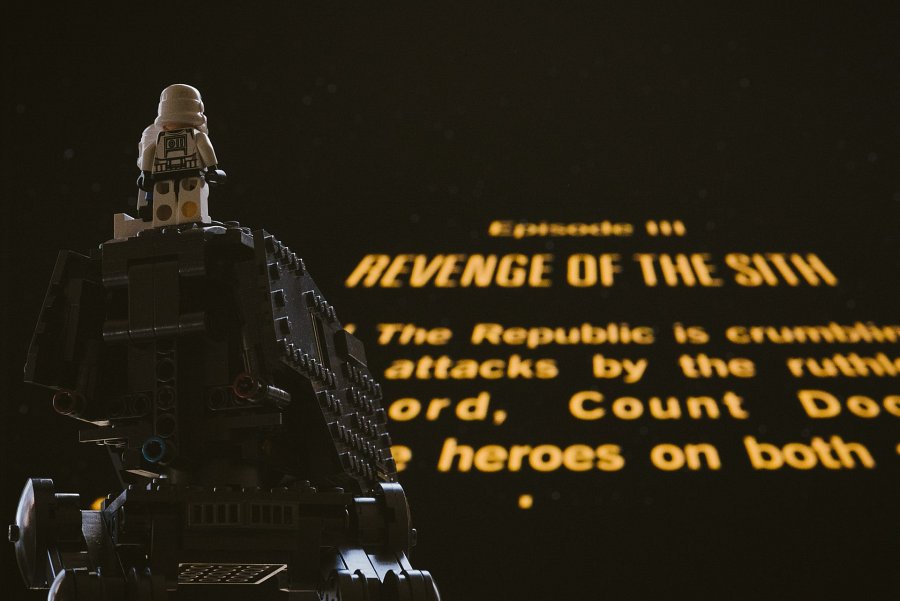 Gwiezdne Wojny - kolejność filmów zgodna z historiąChronologia filmów zgodnie z historią, która została w nich przedstawiona, prezentuje się nieco inaczej. Jeśli chcesz dowiedzieć się w jakiej kolejności oglądać filmy tym sposobem, serdecznie zapraszamy do lektury artykułu na stronie: Gwiezdne Wojny kolejność - https://ekspert.ceneo.pl/gwiezdne-wojny-kolejnosc.